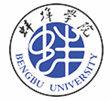 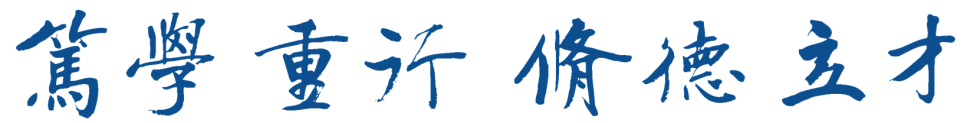 中心组学习第20220420期主要内容1.习近平在海南考察时强调 解放思想开拓创新团结奋斗攻坚克难 加快建设具有世界影响力的中国特色自由贸易港…………………12.习近平：促进我国社会保障事业高质量发展、可持续发展………73.习近平总书记论坚持总体国家安全观（2022年）…………………144.全国保密工作会议精神………………………………………………245.坚持和加强党管保密原则，推进新时代保密事业高质量发展……266.郑栅洁在全省领导干部会议上的讲话……………………（会上传达）                               党委宣传部                                2022年4月20日习近平在海南考察时强调解放思想开拓创新团结奋斗攻坚克难加快建设具有世界影响力的中国特色自由贸易港来源：“学习强国”学习平台2022-04-13新华社海口4月13日电 中共中央总书记、国家主席、中央军委主席习近平近日在海南考察时强调，要坚决贯彻党中央决策部署，坚持稳中求进工作总基调，完整、准确、全面贯彻新发展理念，全面深化改革开放，坚持创新驱动发展，统筹疫情防控和经济社会发展，统筹发展和安全，解放思想、开拓创新，团结奋斗、攻坚克难，加快建设具有世界影响力的中国特色自由贸易港，让海南成为新时代中国改革开放的示范，以实际行动迎接党的二十大胜利召开。4月10日至13日，习近平在海南省委书记沈晓明、省长冯飞陪同下，先后来到三亚、五指山、儋州等地，深入科研单位、国家公园、黎族村寨、港口码头等进行调研。10日下午，习近平首先来到位于三亚市崖州湾科技城的崖州湾种子实验室考察调研。习近平听取了科技城规划建设和实验室总体情况介绍，察看了实验室搭建平台支持种业创新成果展示，对海南省探索农业科技创新模式、支撑保障国家粮食安全的做法表示肯定。习近平先后走进大型仪器公共服务中心、精准分子设计育种中心，同科研人员深入交流。习近平指出，中国人的饭碗要牢牢端在自己手中，就必须把种子牢牢攥在自己手里。要围绕保障粮食安全和重要农产品供给集中攻关，实现种业科技自立自强、种源自主可控，用中国种子保障中国粮食安全。要继承和发扬老一辈农业科研工作者胸怀祖国、服务人民的优秀品质，拿出十年磨一剑的劲头，勇攀农业科技高峰。随后，习近平来到中国海洋大学三亚海洋研究院，了解海洋观测设备与信息服务系统研发应用情况，连线“深海一号”作业平台。前方工作人员向总书记汇报了一线工作情况。习近平向他们表示诚挚问候，嘱咐他们注意安全、保重身体。习近平强调，建设海洋强国是实现中华民族伟大复兴的重大战略任务。要推动海洋科技实现高水平自立自强，加强原创性、引领性科技攻关，把装备制造牢牢抓在自己手里，努力用我们自己的装备开发油气资源，提高能源自给率，保障国家能源安全。考察途中，习近平下车察看沿海生态环境保护工作，并为他在12年前种下的一棵不老松施肥浇水。习近平叮嘱当地负责同志加强陆海统筹，把生态保护工作作为一项重要任务抓紧抓好。海南省于2011年4月20日试点实行离岛免税政策。11日上午，习近平来到三亚国际免税城，实地了解离岛免税政策落地实施等情况。习近平指出，要更好发挥消费对经济发展的基础性作用，依托国内超大规模市场优势，营造良好市场环境和法治环境，以诚信经营、优质服务吸引消费者，为建设中国特色自由贸易港作出更大贡献。11日下午，习近平到海南岛中南部的五指山市考察调研。海南热带雨林国家公园是我国首批5个国家公园之一。习近平深入五指山片区，沿木栈道步行察看公园生态环境，不时停下脚步，询问树木生长、水源涵养、动植物资源保护等情况。他指出，海南要坚持生态立省不动摇，把生态文明建设作为重中之重，对热带雨林实行严格保护，实现生态保护、绿色发展、民生改善相统一，向世界展示中国国家公园建设和生物多样性保护的丰硕成果。水满乡毛纳村是五指山市一个黎族村寨，近年来积极推进美丽乡村建设，大力发展乡村旅游业。习近平总书记来到村里调研，沿村道边走边看。黎族村民王柏和一家热情将总书记迎进家里。习近平察看院落、客厅、卧室等，在手工茶坊参与炒茶劳动，并买下两袋茶叶。习近平勉励他们把茶叶经营好，把日子过得更红火。在村寨凉亭内，习近平同驻村第一书记、乡镇乡村振兴工作队队长、村支部书记、老党员、致富带头人代表等亲切交谈，了解当地因地制宜发展特色产业，加强民族传统文化保护传承等情况。习近平强调，推动乡村全面振兴，关键靠人。要建设一支政治过硬、本领过硬、作风过硬的乡村振兴干部队伍，吸引包括致富带头人、返乡创业大学生、退役军人等在内的各类人才在乡村振兴中建功立业。要强化农村基层党组织建设，充分发挥基层党组织战斗堡垒作用。习近平沿长廊察看黎族特色农产品和黎锦、藤编等非物质文化遗产展示。广场上，歌声悠扬、鼓乐齐奏，村民们跳起竹竿舞迎接远方的客人。习近平亲切地对大家说，很高兴来看望黎族乡亲们，看到你们过上幸福生活，我感到很欣慰。我们全面建成小康社会以后，还要继续奔向全体人民共同富裕，建设社会主义现代化国家。乡村振兴要在产业生态化和生态产业化上下功夫，继续做强做大有机农产品生产、乡村旅游、休闲农业等产业，搞好非物质文化遗产传承，推动巩固拓展脱贫攻坚成果同乡村全面振兴有效衔接。各级领导干部要贯彻党的群众路线，牢记党的根本宗旨，想群众之所想，急群众之所急，把所有精力都用在让老百姓过好日子上。12日上午，习近平来到地处海南岛西北部的儋州市考察调研。在展示馆，习近平听取洋浦经济开发区建设发展总体情况介绍，并仔细观看了开发区发展历程、建设成就、未来规划以及入驻企业成果等展示。习近平指出，洋浦经济开发区作为海南自由贸易港先行区、示范区，要总结好海南办经济特区经验，用好“中国洋浦港”船籍港的政策优势，大胆创新、先行先试。随后，习近平来到洋浦国际集装箱码头小铲滩港区，了解港口建设发展情况，同现场作业人员、挂职干部代表等亲切交流。习近平强调，振兴港口、发展运输业，要把握好定位，增强适配性，坚持绿色发展、生态优先，推动港口发展同洋浦经济开发区、自由贸易港建设相得益彰、互促共进，更好服务建设西部陆海新通道、共建“一带一路”。他指出，党中央选派干部来自由贸易港挂职，既体现了党中央对自由贸易港建设的关心和支持，也是对干部的培养锻炼，要发挥挂职干部的积极作用，让他们在基层一线增长才干。13日上午，习近平在参观海南全面深化改革开放和中国特色自由贸易港建设成果展后，听取了海南省委和省政府工作汇报，对海南各项工作取得的成绩给予肯定，希望海南以“功成不必在我”的精神境界和“功成必定有我”的历史担当，把海南自由贸易港打造成展示中国风范的亮丽名片。习近平指出，推进自由贸易港建设是一个复杂的系统工程，要做好长期奋斗的思想准备和工作准备。要继续抓好海南自由贸易港建设总体方案和海南自由贸易港法贯彻落实，把制度集成创新摆在突出位置，强化“中央统筹、部门支持、省抓落实”的工作推进机制，确保海南自由贸易港如期顺利封关运作。要坚持党的领导不动摇，自觉站在党和国家大局上想问题、办事情，始终坚持正确政治方向。要坚持中国特色社会主义制度不动摇，牢牢把握中国特色社会主义这个定性。要坚持维护国家安全不动摇，加强重大风险识别和防范，统筹改革发展稳定，坚持先立后破、不立不破。习近平强调，要把海南更好发展起来，贯彻新发展理念、推动高质量发展是根本出路。要聚焦发展旅游业、现代服务业、高新技术产业、热带特色高效农业，加快构建现代产业体系。要加快科技体制机制改革，加大科技创新和成果转化力度。要突出陆海统筹、山海联动、资源融通，推动城乡区域协调发展。要着力破除各方面体制机制弊端，形成更大范围、更宽领域、更深层次对外开放格局。习近平指出，要深入推进农业供给侧结构性改革，加强农业全产业链建设，严守生态保护红线、永久基本农田、城镇开发边界三条控制线。要推进城乡及垦区一体化协调发展，加快推进国家南繁科研育种基地建设，完善天然橡胶产业扶持政策。要深入打好污染防治攻坚战，落实最严格的围填海管控和岸线开发管控措施。要扎实推进国家生态文明试验区建设。热带雨林国家公园是国宝，是水库、粮库、钱库，更是碳库，要充分认识其对国家的战略意义，努力结出累累硕果。习近平强调，越是深化改革、扩大开放，越要加强精神文明建设。要持之以恒抓好理想信念教育，培育和弘扬社会主义核心价值观，广泛开展群众性精神文明创建活动，不断提升人民文明素养和社会文明程度。要加强诚信建设，倡导遵纪守法、诚实守信的社会风尚。习近平指出，要实施更多有温度的举措，落实更多暖民心的行动，用心用情用力解决好人民群众的急难愁盼问题，积极探索共同富裕的实现途径。要继续实施减负稳岗扩就业政策，健全重要民生商品保供稳价机制。要全面贯彻党的教育方针，统筹推进义务教育均衡发展和城乡一体化。要全面做好社会治理工作，扎实做好安全生产工作，常态化开展扫黑除恶斗争，严厉打击各类涉海违法犯罪活动。习近平强调，要坚持严的主基调，深入推进全面从严治党，以党的政治建设为统领推进党的各方面建设。要巩固拓展党史学习教育成果，弘扬伟大建党精神，用好海南琼崖纵队纪念场所、红色娘子军纪念园等红色资源，引导广大党员、干部坚定理想信念，传承红色基因，赓续红色血脉。要加强干部教育培训，引导广大党员、干部用党的创新理论武装头脑，自觉践行初心使命，着力解决“本领恐慌”、能力不足的问题，着力克服形式主义、官僚主义。要夯实基层基础，持续扩大党组织有效覆盖，把各领域基层党组织建设成为坚强战斗堡垒。要保持反腐败的高压态势，准确把握反腐败斗争新的阶段性特征，一体推进不敢腐、不能腐、不想腐，在土地批租、房地产开发、招商引资、项目建设等方面健全制度、堵塞漏洞，营造良好政治生态。习近平指出，当前全球新冠肺炎疫情仍然十分严重，尤其不能放松防控工作。坚持就是胜利。要坚持人民至上、生命至上，坚持外防输入、内防反弹，坚持科学精准、动态清零，抓细抓实疫情防控各项举措。要克服麻痹思想、厌战情绪、侥幸心理、松劲心态，针对病毒变异的新特点，提高科学精准防控本领，完善各种应急预案，严格落实常态化防控措施，最大限度减少疫情对经济社会发展的影响。丁薛祥、刘鹤、陈希、何立峰和中央有关部门负责同志陪同考察。习近平：促进我国社会保障事业高质量发展、可持续发展来源：《求是》2022年第8期2022-04-15今天，中央政治局进行第二十八次集体学习，内容是完善覆盖全民的社会保障体系。安排这次学习，目的是面向“十四五”时期发展目标任务，分析我国社会保障体系建设的现状，研究存在的问题，明确完善的思路，促进我国社会保障事业高质量发展、可持续发展。社会保障是保障和改善民生、维护社会公平、增进人民福祉的基本制度保障，是促进经济社会发展、实现广大人民群众共享改革发展成果的重要制度安排，发挥着民生保障安全网、收入分配调节器、经济运行减震器的作用，是治国安邦的大问题。我们党历来高度重视民生改善和社会保障。早在1922年，党的二大宣言中就提出了设立工厂保险、保护失业工人等改良工人待遇的主张。瑞金时期颁布的《中华苏维埃共和国劳动法》设专章规定了社会保险问题。新中国成立伊始，政务院根据《中国人民政治协商会议共同纲领》中“逐步实行劳动保险制度”的要求，于1951年颁布《中华人民共和国劳动保险条例》。改革开放后，我们把社会保障作为改善人民生活的基础民生工程，稳步推进社会保障体系建设，取得了重大进展。党的十八大以来，党中央把社会保障体系建设摆上更加突出的位置，推动我国社会保障体系建设进入快车道。中央政治局会议、中央政治局常委会会议、中央全面深化改革委员会会议等会议多次研究审议改革和完善基本养老保险制度总体方案、深化医疗保障制度改革意见等，对我国社会保障体系建设作出顶层设计，改革的系统性、整体性、协同性进一步增强。我们统一城乡居民基本养老保险制度，实现机关事业单位和企业养老保险制度并轨，建立企业职工基本养老保险基金中央调剂制度。我们整合城乡居民基本医疗保险制度，全面实施城乡居民大病保险，组建国家医疗保障局。我们推进全民参保计划，降低社会保险费率，划转部分国有资本充实社保基金。我们积极发展养老、托幼、助残等福利事业，人民群众不分城乡、地域、性别、职业，在面对年老、疾病、失业、工伤、残疾、贫困等风险时都有了相应制度保障。目前，我国以社会保险为主体，包括社会救助、社会福利、社会优抚等制度在内，功能完备的社会保障体系基本建成，基本医疗保险覆盖13.6亿人，基本养老保险覆盖近10亿人，是世界上规模最大的社会保障体系。这为人民创造美好生活奠定了坚实基础，为打赢脱贫攻坚战提供了坚强支撑，为如期全面建成小康社会、实现第一个百年奋斗目标提供了有利条件。在充分肯定成绩的同时，我们也要看到，随着我国社会主要矛盾发生变化和城镇化、人口老龄化、就业方式多样化加快发展，我国社会保障体系仍存在不足，主要是：制度整合没有完全到位，制度之间转移衔接不够通畅；部分农民工、灵活就业人员、新业态就业人员等人群没有纳入社会保障，存在“漏保”、“脱保”、“断保”的情况；政府主导并负责管理的基本保障“一枝独大”，而市场主体和社会力量承担的补充保障发育不够；社会保障统筹层次有待提高，平衡地区收支矛盾压力较大；城乡、区域、群体之间待遇差异不尽合理；社会保障公共服务能力同人民群众的需求还存在一定差距；一些地方社保基金存在“穿底”风险。对这些不足，我们必须高度重视并切实加以解决。党的十九届五中全会为我国未来5年乃至15年的发展擘画了蓝图，要求推动全体人民共同富裕取得更为明显的实质性进展。社会保障关乎人民最关心最直接最现实的利益问题，我们要加大再分配力度，强化互助共济功能，把更多人纳入社会保障体系，为广大人民群众提供更可靠更充分的保障，不断满足人民群众多层次多样化需求，完善覆盖全民、统筹城乡、公平统一、可持续的多层次社会保障体系，进一步织密社会保障安全网。第一，建设中国特色社会保障体系。世界各国发展水平、社会条件、文化特征不同，社会保障制度必然多种多样。我们注重学习借鉴国外社会保障有益经验，但不是照抄照搬、简单复制，而是立足国情、积极探索、大胆创新，成功建设了具有鲜明中国特色的社会保障体系。我们坚持发挥中国共产党领导和我国社会主义制度的政治优势，集中力量办大事，推动社会保障事业行稳致远；坚持人民至上，坚持共同富裕，把增进民生福祉、促进社会公平作为发展社会保障事业的根本出发点和落脚点，使改革发展成果更多更公平惠及全体人民；坚持制度引领，围绕全覆盖、保基本、多层次、可持续等目标加强社会保障体系建设；坚持与时俱进，用改革的办法和创新的思维解决发展中的问题，坚决破除体制机制障碍，推动社会保障事业不断前进；坚持实事求是，既尽力而为又量力而行，把提高社会保障水平建立在经济和财力可持续增长的基础之上，不脱离实际、超越阶段。我们要坚持和发展这些成功经验，不断总结，不断前进。第二，科学谋划“十四五”乃至更长时期社会保障事业。党的十九届五中全会明确了“十四五”时期我国社会保障事业发展的蓝图，要逐条逐项深入研究，纳入规划，抓好落实。要坚持系统观念，把握好新发展阶段、新发展理念、新发展格局提出的新要求，在统筹推进“五位一体”总体布局、协调推进“四个全面”战略布局中思考和谋划社会保障事业发展。要树立战略眼光，顺应人民对高品质生活的期待，适应人的全面发展和全体人民共同富裕的进程，不断推动幼有所育、学有所教、劳有所得、病有所医、老有所养、住有所居、弱有所扶取得新进展。要增强风险意识，研判未来5年、15年乃至30年我国人口老龄化、人均预期寿命提升、受教育年限增加、劳动力结构变化等发展趋势，分析社会保障可能面临的新情况新问题，提高工作预见性和主动性，未雨绸缪采取应对措施。要拓展国际视野，关注国外社会保障发展情况，汲取经验教训，既避免像一些拉美国家那样盲目进行“福利赶超”落入“中等收入陷阱”，又避免像一些北欧国家那样实行“泛福利化”导致社会活力不足。什么时候都不能忘记一个道理，经济发展和社会保障是水涨船高的关系，水浅行小舟，水深走大船，违背规律就会搁浅或翻船。第三，深化社会保障制度改革。现在，我国社会保障制度改革已进入系统集成、协同高效的阶段。要准确把握社会保障各个方面之间、社会保障领域和其他相关领域之间改革的联系，提高统筹谋划和协调推进能力，确保各项改革形成整体合力。要强化问题导向，紧盯老百姓在社会保障方面反映强烈的烦心事、操心事、揪心事，紧盯制约社会保障体系建设的硬骨头，不断推进改革。要加快发展多层次、多支柱养老保险体系，健全基本养老、基本医疗保险筹资和待遇调整机制，扩大年金制度覆盖范围，规范发展第三支柱养老保险，积极发展商业医疗保险，更好满足人民群众多样化需求。要推动基本医疗保险、失业保险、工伤保险省级统筹，进一步明确中央与地方事权和支出责任。要把农村社会救助纳入乡村振兴战略统筹谋划，健全农村社会救助制度，完善日常性帮扶措施。要健全农民工、灵活就业人员、新业态就业人员参加社会保险制度，健全退役军人保障制度，健全老年人关爱服务体系，完善帮扶残疾人、孤儿等社会福利制度。2018年以来，我们实施了养老保险中央调剂金制度，仅去年一年，东部发达地区就拿出了1768亿元，拨付给中西部和老工业基地省份，有力缓解了社保基金收支的区域结构性矛盾，确保了养老金按时足额发放。同时，区域不平衡的问题还没有从根本上解决，要加快实现基本养老保险全国统筹。这符合社会保险“大数法则”，也是构建新发展格局的要求。随着人口老龄化加速发展特别是老年人慢性病患病率的提高，加上医疗技术发展，更多疾病从“无药可医”变为“可医可控”，医保支出面临着更大压力。要坚持不懈、协同推进“三医联动”，健全筹资和待遇调整机制，推进国家组织药品和耗材集中带量采购改革，深化医保支付方式改革，完善医药服务价格形成机制，提高医保基金使用效能。近年来，许多人口老龄化程度较高的发达国家和新兴国家都推出了延迟法定退休年龄的改革计划，但实施起来并不太顺利。一些国家在这项改革上经历了波折。我们要合理把握改革方向、节奏、力度，加强舆论引导，最大程度凝聚全社会共识和合力，推动这项改革任务平稳落地。第四，推进社会保障法治化。要从立法、执法、司法、守法各环节加强社会保障工作，在法治轨道上推动社会保障事业健康发展。要加强社会保障立法工作，加快制定或修订社会保险、社会救助、社会福利等方面的相关法律，依法落实各级政府和用人单位、个人、社会的社会保障权利、义务、责任。要依法健全社会保障基金监管体系，防范化解基金运行风险，维护基金安全。要以零容忍态度严厉打击欺诈骗保、套保或挪用贪占各类社会保障资金的违法行为，守护好人民群众的每一分“养老钱”、“保命钱”和每一笔“救助款”、“慈善款”。第五，加强社会保障精细化管理。要完善从中央到省、市、县、乡镇（街道）的五级社会保障管理体系和服务网络，在提高管理精细化程度和服务水平上下更大功夫，提升社会保障治理效能。要适应人口大规模流动、就业快速变动的趋势，完善社会保险关系登记和转移接续的措施，健全社会救助、社会福利对象精准认定机制，实现应保尽保、应助尽助、应享尽享。要完善全国统一的社会保险公共服务平台，充分利用互联网、大数据、云计算等信息技术创新服务模式，深入推进社保经办数字化转型。同时，要坚持传统服务方式和智能化服务创新并行，针对老年人、残疾人等群体的特点，提供更加贴心暖心的社会保障服务。第六，发挥好社会保障在应对疫情影响方面的积极作用。去年以来，面对突如其来的新冠肺炎疫情，社会保障为打赢疫情防控的人民战争、总体战、阻击战和实现决胜全面建成小康社会、决战脱贫攻坚目标任务作出了贡献。当前，全球疫情仍在扩散蔓延，我国“外防输入、内防反弹”任务仍然很重。要发挥好社会保障在助力疫情防控、稳定经济社会发展秩序中的作用。要根据形势好转变化，稳妥退出减免社保缴费等阶段性纾困政策，并同其他政策退出平稳衔接。要总结这次疫情防控的成功做法，完善我国社会保障针对突发重大风险的应急响应机制，既能抵御可以预见的生老病死等各种常规风险，又能应对难以预料的非常规风险。最后，我强调一个问题，就是要坚持制度的统一性和规范性。我国社会保障体系建立之初，我们鼓励各地大胆创新、不断探索。现在，随着我国社会保障体系不断发展，社会保障体系建设要坚持国家顶层设计，做到全国一盘棋。要增强制度的刚性约束，加强对制度运行的管理监督。各地区务必树立大局意识，严肃落实制度改革要求，不得违规出台地方“小政策”。可以允许一定时期内存在区域间社会保障水平上的差异，但不能动摇统一制度的目标，不能自行其是、搞变通。各级党委和政府要深化对社会保障工作重要性的认识，把握规律，统筹协调，抓好党中央决策部署和各项改革方案的贯彻落实，在完善覆盖全民的社会保障体系上不断取得新成效。※这是习近平总书记2021年2月26日在十九届中央政治局第二十八次集体学习时的讲话。习近平论坚持总体国家安全观（2022年）来源：“学习强国”学习平台2022-04-18VW001.045.20220124.001要坚持统筹谋划，在降碳的同时确保能源安全、产业链供应链安全、粮食安全，确保群众正常生活。——习近平2022年1月24日在十九届中央政治局第三十六次集体学习时的讲话VW001.045.20220124.002要立足我国能源资源禀赋，坚持先立后破、通盘谋划，传统能源逐步退出必须建立在新能源安全可靠的替代基础上。要加大力度规划建设以大型风光电基地为基础、以其周边清洁高效先进节能的煤电为支撑、以稳定安全可靠的特高压输变电线路为载体的新能源供给消纳体系。要坚决控制化石能源消费，尤其是严格合理控制煤炭消费增长，有序减量替代，大力推动煤电节能降碳改造、灵活性改造、供热改造“三改联动”。要夯实国内能源生产基础，保障煤炭供应安全，保持原油、天然气产能稳定增长，加强煤气油储备能力建设，推进先进储能技术规模化应用。要把促进新能源和清洁能源发展放在更加突出的位置，积极有序发展光能源、硅能源、氢能源、可再生能源。要推动能源技术与现代信息、新材料和先进制造技术深度融合，探索能源生产和消费新模式。要加快发展有规模有效益的风能、太阳能、生物质能、地热能、海洋能、氢能等新能源，统筹水电开发和生态保护，积极安全有序发展核电。——习近平2022年1月24日在十九届中央政治局第三十六次集体学习时的讲话VW001.045.20220125.00130年来，我们休戚与共、安危共担。积极践行共同、综合、合作、可持续的新安全观，联手打击“三股势力”和跨国有组织犯罪、贩毒，坚决反对外部干涉和策动“颜色革命”，有力维护了共同安全利益和地区和平稳定。——习近平2022年1月25日在中国同中亚五国建交30周年视频峰会上的讲话VW001.045.20220125.002强化守卫和平的防护盾。和平是地区各国人民的共同企盼。我们要继续打击“三股势力”，深化在边境管控、网络反恐、联合行动等多领域合作，共同筑牢地区安全防护网。——习近平2022年1月25日在中国同中亚五国建交30周年视频峰会上的讲话VW001.045.20220129.001我们统筹发展和安全，注重防范化解各方面风险，规范社会主义市场经济秩序，弘扬社会主义核心价值观，营造积极健康、充满活力的发展环境。——习近平2022年1月29日同党外人士共迎新春时的讲话VW001.045.20220206.001中方愿同吉方全面提升安全合作水平，共同维护好两国及本地区安全稳定。——习近平2022年2月6日会见吉尔吉斯斯坦总统扎帕罗夫时的讲话VW001.045.20220225.001中方愿同国际社会各方一道，倡导共同、综合、合作、可持续的安全观，坚定维护以联合国为核心的国际体系和以国际法为基础的国际秩序。——习近平2022年2月25日同俄罗斯总统普京通电话时的讲话VW001.045.20220301.001这些年，我们强调必须准备进行具有许多新的历史特点的伟大斗争，正是有了这样的思想准备，我们才能从容应对一系列风险考验。无数事实告诉我们，唯有以狭路相逢勇者胜的气概，敢于斗争、善于斗争，我们才能赢得尊严、赢得主动，切实维护国家主权、安全、发展利益。年轻干部一定要挺起脊梁、冲锋在前，在斗争中经风雨、见世面。——习近平2022年3月1日在中央党校（国家行政学院）中青年干部培训班开班式上的讲话VW001.045.20220305.001希望内蒙古的同志坚决贯彻党中央决策部署，统筹抓好疫情防控和经济社会发展各项工作，坚定不移走以生态优先、绿色发展为导向的高质量发展新路子，切实履行维护国家生态安全、能源安全、粮食安全、产业安全的重大政治责任，不断铸牢中华民族共同体意识，深入推进全面从严治党，把祖国北部边疆风景线打造得更加亮丽，书写新时代内蒙古高质量发展新篇章。——习近平2022年3月5日在参加十三届全国人大五次会议内蒙古代表团审议时的讲话VW001.045.20220305.002内蒙古是边疆民族地区，在维护民族团结和边疆安宁上担负着重大责任。要见微知著，增强忧患意识，提高战略思维，有效防范民族工作领域的各种风险隐患，切实筑牢祖国北疆安全稳定屏障。——习近平2022年3月5日在参加十三届全国人大五次会议内蒙古代表团审议时的讲话VW001.045.20220305.003要积极稳妥推进碳达峰碳中和工作，立足富煤贫油少气的基本国情，按照国家“双碳”工作规划部署，增强系统观念，坚持稳中求进、逐步实现，坚持降碳、减污、扩绿、增长协同推进，在降碳的同时确保能源安全、产业链供应链安全、粮食安全，保障群众正常生活，不能脱离实际、急于求成。——习近平2022年3月5日在参加十三届全国人大五次会议内蒙古代表团审议时的讲话VW001.045.20220306.001要在推动社会保障事业高质量发展上持续用力，织密社会保障安全网，为人民生活安康托底。——习近平2022年3月6日在看望参加全国政协十三届五次会议的农业界社会福利和社会保障界委员时的讲话VW001.045.20220306.002粮食安全是“国之大者”。悠悠万事，吃饭为大。民以食为天。经过艰苦努力，我国以占世界9%的耕地、6%的淡水资源，养育了世界近1/5的人口，从当年4亿人吃不饱到今天14亿多人吃得好，有力回答了“谁来养活中国”的问题。这一成绩来之不易，要继续巩固拓展。在粮食安全这个问题上不能有丝毫麻痹大意，不能认为进入工业化，吃饭问题就可有可无，也不要指望依靠国际市场来解决。要未雨绸缪，始终绷紧粮食安全这根弦，始终坚持以我为主、立足国内、确保产能、适度进口、科技支撑。——习近平2022年3月6日在看望参加全国政协十三届五次会议的农业界社会福利和社会保障界委员时的讲话VW001.045.20220306.003要全面落实粮食安全党政同责，严格粮食安全责任制考核，主产区、主销区、产销平衡区要饭碗一起端、责任一起扛。要优化布局，稳口粮、稳玉米、扩大豆、扩油料，保证粮食年产量保持在1.3万亿斤以上，确保中国人的饭碗主要装中国粮。要保护农民种粮积极性，发展适度规模经营，让农民能获利、多得利。制止餐饮浪费是一项长期任务，要坚持不懈抓下去，推动建设节约型社会。——习近平2022年3月6日在看望参加全国政协十三届五次会议的农业界社会福利和社会保障界委员时的讲话VW001.045.20220306.004耕地是粮食生产的命根子，是中华民族永续发展的根基。农田就是农田，只能用来发展种植业特别是粮食生产，要落实最严格的耕地保护制度，加强用途管制，规范占补平衡，强化土地流转用途监管，推进撂荒地利用，坚决遏制耕地“非农化”、基本农田“非粮化”。农田必须是良田，要建设国家粮食安全产业带，加强农田水利建设，实施黑土地保护工程，分类改造盐碱地，努力建成10亿亩高标准农田。要采取“长牙齿”的硬措施，全面压实各级地方党委和政府耕地保护责任，中央要和各地签订耕地保护“军令状”，严格考核、终身追责，确保18亿亩耕地实至名归。——习近平2022年3月6日在看望参加全国政协十三届五次会议的农业界社会福利和社会保障界委员时的讲话VW001.045.20220306.005种源安全关系到国家安全，必须下决心把我国种业搞上去，实现种业科技自立自强、种源自主可控。——习近平2022年3月6日在看望参加全国政协十三届五次会议的农业界社会福利和社会保障界委员时的讲话VW001.045.20220307.001全军要抓紧抓实备战打仗工作，协助地方做好维护社会大局稳定工作，及时有效处置各种突发情况，保持国家安全稳定，完成好党和人民赋予的各项任务。——习近平2022年3月7日在出席十三届全国人大五次会议解放军和武警部队代表团全体会议时的讲话VW001.045.20220308.001我们要积极倡导共同、综合、合作、可持续的安全观。中方支持法德两国从欧洲自身利益出发，为欧洲持久安全着想，坚持战略自主，推动构建均衡、有效、可持续的欧洲安全框架。——习近平2022年3月8日同法国总统马克龙、德国总理朔尔茨举行视频峰会时的讲话VW001.045.20220318.001我们向来从事情本身的是非曲直出发，独立自主作出判断，倡导维护国际法和公认的国际关系基本准则，坚持按照联合国宪章办事，主张共同、综合、合作、可持续的安全观。——习近平2022年3月18日同美国总统拜登视频通话时的讲话VW001.045.20220321.001惊悉东航MU5735航班失事，要立即启动应急机制，全力组织搜救，妥善处置善后。国务院委派领导同志靠前协调处理，尽快查明事故原因，举一反三，加强民用航空领域安全隐患排查，狠抓责任落实，确保航空运行绝对安全，确保人民生命绝对安全。——习近平2022年3月21日对东航客机坠毁作出的重要指示VW001.045.20220330.001森林和草原对国家生态安全具有基础性、战略性作用，林草兴则生态兴。——习近平2022年3月30日在参加首都义务植树活动时的讲话VW001.045.20220324.001安全生产要坚持党政同责、一岗双责、齐抓共管、失职追责，管行业必须管安全，管业务必须管安全，管生产经营必须管安全。从实际工作看，仍有一些地方和行业安全责任没有压紧压实，工作措施没有抓实抓到位。各级党委和政府要坚持以人民为中心的发展思想，坚持人民至上、生命至上，统筹发展和安全，始终保持如履薄冰的高度警觉，做好安全生产各项工作，决不能麻痹大意、掉以轻心。对在安全生产上不负责任、玩忽职守出问题的，要严查严处、严肃追责。各级党政主要负责同志要亲力亲为、靠前协调，其他负责同志要认真履行各自岗位的安全职责，层层落实到基层一线，坚决反对形式主义、官僚主义。要在全国深入开展安全大检查，严厉打击违法违规行为，采取有力措施清除各类风险隐患，坚决遏制重特大事故，确保人民生命财产安全。——习近平2022年3月24日对安全生产作出的重要指示VW001.045.20220401.001中方始终站在和平一边，从事情本身的是非曲直出发，独立自主作出判断，倡导维护国际法和公认的国际关系基本准则，坚持按照联合国宪章宗旨和原则办事，主张共同、综合、合作、可持续的安全观。——习近平2022年4月1日在会见欧洲理事会主席米歇尔和欧盟委员会主席冯德莱恩时的讲话VW001.045.20220408.001当前国际局势发展再次证明，地区安全不能靠强化军事同盟来实现。中方愿同菲方和地区国家一道，坚持共同、综合、合作、可持续的安全观，把地区安全主导权牢牢掌握在自己手中，共同维护本地区来之不易的和平稳定局面，推动构建人类命运共同体。——习近平2022年4月8日同菲律宾总统杜特尔特通电话时的讲话VW001.045.20220408.002坚持主动防范应对各种风险挑战。在世界百年未有之大变局叠加新冠肺炎世纪疫情背景下举办冬奥会、冬残奥会，面临的风险挑战前所未有。我们坚持底线思维、问题导向，增强忧患意识，把防范化解风险挑战摆在突出位置，把困难估计得更充分一些，把风险思考得更深入一些，下好先手棋，打好主动仗。我们全方位梳理排查各领域、各环节风险点，建立常态化工作机制，不断发现问题，及时研究解决，积极妥善应对，确保了赛事安全顺利举办。——习近平2022年4月8日在北京冬奥会、冬残奥会总结表彰大会上的讲话VW001.045.20220413.001中国人的饭碗要牢牢端在自己手中，就必须把种子牢牢攥在自己手里。要围绕保障粮食安全和重要农产品供给集中攻关，实现种业科技自立自强、种源自主可控，用中国种子保障中国粮食安全。——习近平2022年4月10日至13日在海南考察时的讲话VW001.045.20220413.002要推动海洋科技实现高水平自立自强，加强原创性、引领性科技攻关，把装备制造牢牢抓在自己手里，努力用我们自己的装备开发油气资源，提高能源自给率，保障国家能源安全。——习近平2022年4月10日至13日在海南考察时的讲话VW001.045.20220413.003要坚持维护国家安全不动摇，加强重大风险识别和防范，统筹改革发展稳定，坚持先立后破、不立不破。——习近平2022年4月10日至13日在海南考察时的讲话VW001.045.20220413.004要全面做好社会治理工作，扎实做好安全生产工作，常态化开展扫黑除恶斗争，严厉打击各类涉海违法犯罪活动。——习近平2022年4月10日至13日在海南考察时的讲话（本专论在整理更新中）全国保密工作会议在北京召开来源：国家保密局官方网站2022-01-262022年1月10日，全国保密工作会议以视频会议形式召开。会议全面贯彻落实党的十九大和十九届历次全会精神，总结2021年保密工作，分析形势，安排部署2022年重点工作。中共中央政治局委员、中央保密委员会主任丁薛祥出席会议并讲话。丁薛祥指出，2021年是党和国家历史上具有里程碑意义的一年，也是保密工作开启新篇章的一年。全国保密战线以习近平新时代中国特色社会主义思想为指导，按照党中央关于保密工作的决策部署和习近平总书记重要指示批示精神，坚持统筹发展和安全，突出定密、网络保密、涉密人员“三大管理”，强化新时代保密工作保党的长期执政地位、保国家安全、保人民幸福、保民族复兴的职责使命，真抓实干、锐意进取，推动保密工作取得显著成效，实现了“十四五”良好开局。丁薛祥强调，世界百年变局加速演进，保密工作面临的外部环境更趋复杂严峻，要深刻领会党中央决策部署的政治意图、战略谋划和实践要求，不断增强做好保密工作的使命感、责任感、紧迫感，思想上要高度警觉起来，工作上要抓紧行动起来，精神上要全面振作起来。丁薛祥指出，做好2022年的保密工作，对于营造平稳健康的经济环境、国泰民安的社会环境、风清气正的政治环境具有特殊重要的意义。要坚持以习近平新时代中国特色社会主义思想为指导，深入学习贯彻党的十九大和十九届历次全会精神，坚决贯彻落实党中央关于保密工作的决策部署和习近平总书记重要指示批示精神，坚持总体国家安全观，统筹发展和安全，主动适应新形势新挑战，突出精准施策，加强综合防范，着力补短板、强弱项，切实强化重点领域区域保密管理，防范化解重大泄密风险，进一步加固保密防线，推动新时代保密事业高质量发展，全力保障党和国家工作大局，以实际行动迎接党的二十大胜利召开。中央办公厅分管日常工作的副主任、中央保密委员会副主任孟祥锋主持会议。中央保密委员会组成人员和中央保密委员会成员单位、中央办公厅各单位有关负责同志在主会场参加会议，各省（自治区、直辖市）和新疆生产建设兵团党委保密委员会主要负责同志和有关部门负责同志、中央和国家机关各部门保密委员会主要负责同志和有关负责同志在分会场参加会议。坚持和加强党管保密原则，推进新时代保密事业高质量发展来源：“学习强国”学习平台2021-12-13党管保密是保密工作的根本原则，是中国特色社会主义制度优势在保密领域的直接体现，是加强新形势下保密工作的基本要求。加快推进保密工作转型升级，推进新时代保密事业高质量发展，必须毫不动摇地坚持和加强党管保密原则。坚持党管保密是保密工作的优良传统保密工作历经百年，始终是党的事业的重要组成部分。党管保密原则根植于党带领人民进行革命、建设和改革的伟大实践中，是保密工作的优良传统和成功经验。党的领导人高度重视保密工作。在不同历史时期，党的领导人结合时代特征和形势任务变化，亲自部署安排，提出明确要求，为保密工作不断发展明确了指导思想和目标任务。习近平总书记强调，要充分认识保密工作的极端重要性和现阶段面临的复杂严峻形势，用新理念新举措引领保密工作新发展。不断完善保密制度。党成立之初，制定通过的第一个纲领和第一部党章都从制度层面对保密工作作出规定。新中国成立后，先后发布《关于加强保守党与国家的机密的决定》《保守国家机密暂行条例》等制度规范。改革开放以来，制定实施了保密法及其实施条例和保密工作责任制、网络保密管理等一系列保密法规文件。这些保密制度适应革命斗争形势、满足发展建设需要，为保证党和国家各个时期的安全发展发挥了重要作用。带头执行保密纪律。没有铁的保密纪律，就没有党的秘密安全。毛泽东同志曾因一位同志将秘密电报装在上衣口袋而未用信封封装，严肃说道，“秘密文件放在衣兜里传递，是很不利于保密的”，并题写了“保守机密，慎之又慎”，以身作则严格执行党的保密纪律。保密纪律是党的铁纪的重要组成部分，革命先辈严守保密纪律，激励和教育一代又一代党员干部守纪律、讲规矩，确保保密纪律落到实处。坚持党管保密是保密工作的制度优势党管保密是我国保密工作的本质特征，是做好保密工作的最大政治优势。党领导保密工作的生动实践，充分展示了坚持党管保密的丰硕成果，充分体现了坚持党管保密的制度优势。坚持党管保密有利于把握保密事业发展正确方向。建党百年，革命、建设、改革的实践充分证明，保密工作的一切发展进步和作用发挥，都是在党的领导下进行的。在长期革命斗争中，我们党始终把保守党的秘密作为全党的重要政治任务，将保密制度写入党的纲领性文件。在领导人民夺取全国政权并长期执政后，党结合形势任务变化，及时调整保密工作方针政策。党的十八大以来，以习近平同志为核心的党中央高度重视保密工作，作出加强和改进保密工作的一系列新决策、新部署，强化了保密工作的政治属性，确保了保密事业始终沿着党指引的正确方向推进。坚持党管保密有利于集中力量办大事。保密工作涉及政治、经济、文化、科技、军事、外交等各个领域，只有在党的统一领导下，才能总揽全局、协调各方、形成合力。在党领导保密工作的长期实践中，形成了各级党委保密委员会办公室与保密行政管理部门“一个机构，两块牌子”的管理体制和多部门参与的保密工作协调联动机制，有力凝聚了各方力量，切实将党的领导更好转化为保密治理效能。坚持党管保密有利于筑牢国家秘密安全人民防线。党的十九大报告强调，人民是决定党和国家前途命运的根本力量。保密工作的主要任务是维护国家秘密安全，本质上是保护人民的根本利益。只有得到广大人民群众的信任和支持，保密工作才能真正拥有维护国家秘密安全的力量源泉和坚强后盾。历史已经证明并将继续证明，人民永远是我们党最坚实的保密屏障。只有在党的领导下，坚持依靠人民、为了人民，才能真正筑起坚固的国家秘密安全防线。坚定不移地把坚持和加强党管保密落到实处进入新发展阶段，保密工作必须始终不渝坚持和加强党的领导，坚决贯彻落实好习近平总书记关于保密工作的重要指示批示精神和党中央决策部署，推动新时代保密事业高质量发展。加强顶层设计，充分发挥党内保密法规制度的引领作用。党内保密法规制度既是管密治密的重要依据，又是依法治密的有力保障，要通过党内保密法规制度对保密工作的总体目标、发展规划、重点任务和重要领域进行部署安排，确保党管保密原则通过制度建设在保密事业各项工作中得到充分贯彻和切实加强。发挥组织优势，构建严密的保密管理体系。各级党委保密委员会是党管保密的专门组织，承担着领导决策、调查研究、督促检查、协调保障等职责，对保密工作负有直接领导责任。坚持和加强党管保密，最有效的工作着力点就是进一步规范和加强各级保密委员会建设，完善各级保密委员会及其办公室工作制度机制，明确工作规则，细化职责内容，严格履职监督。强化责任追究，落实保密工作责任制。保密工作责任制是加强保密工作的重要抓手，是坚持和加强党管保密的有力保障。要充分发挥保密工作责任制作用，抓住领导干部这一“关键少数”，压紧压实领导责任，对党政领导干部履行保密工作责任制情况进行督查检查、考核评价、巡视巡察，对落实主体责任不力等问题进行追责问责，确保保密工作责任制落到实处。〔中央保密办（国家保密局）政策法规司〕